Skyglider – Fliegen, frei wie ein Vogel.Der Skyglider (siehe Bild 1) der Firma Alfred Rodlsberger, Stahl- und Maschinenbau GmbH aus A-5721 Piesendorf begeistert sowohl Familien, Junge und Junggebliebene mit einem einzigartigem Flugerlebnis. Ob der Flug durch Waldschneisen geht oder von einem verschneiten Gipfelkreuz aus startet, Aufregung und Adrenalin sind immer gegenwärtig. Angetrieben wird das Fahrerlebnis der Sonderklasse von einem WATT Stirnradgetriebemotor der im 100Hz Kennlinienbetrieb für einen sicheren Betrieb sorgt.  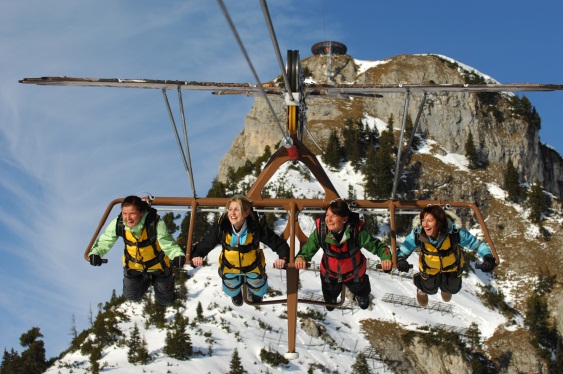 Bild1: Fahrspaß mit dem Skyglider in atemberaubender LandschaftAntriebskonzept:Der Antriebsstrang der schnellsten Personenseilbahn der Welt (85km/h!) besteht aus einem Stirnradgetriebemotor (150kW, 100Hz Kennlinie – siehe Bild 2) der mittels Frequenzumrichter und verschleißfreiem Bremssystem mit Bremswiderstand angetrieben wird. Zwei redundant aufgebaute Sicherheitsscheibenbremsen mit hydraulischer Lüftung an der Antriebsscheibe ermöglichen eine mechanische Bremsung im Falle einer erforderlichen Notbremsung. Die Verbindung zwischen Getriebewelle und der Antriebsscheibe erfolgt mittels elastischer Verbindungskupplung. WATT-Stirnradgetriebemotor:Die Getriebemotoren werden entsprechend den Einsatzbedingungen (abhänging vom Einsatzort) mit verschiedenen Motoroptionen aus dem modularen Motorkonzept von Watt Drive ausgestattet:ImpulsgeberWicklungs- und KlimaschutzKondenswasserbohrungVitondichtring auf der MotorwelleDas 2-stufige Stirnradgetriebe wird mit synthetischem Schmiermittel und Sonderabdichtung am Getriebeabtrieb geliefert.  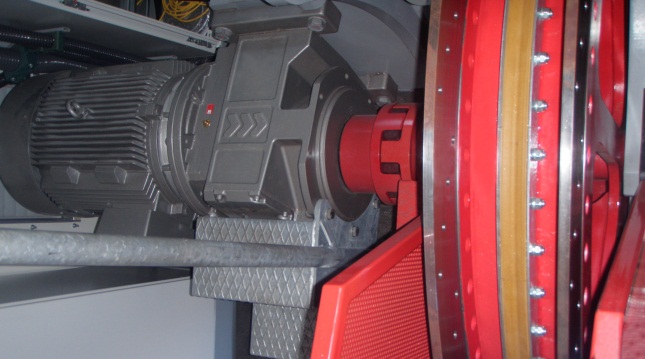 Bild 2: Antriebsgetriebemotor des SkyglidersTechnische Daten des Skygliders:Fluglängen:		450 – 980 mSeildurchhang:		12 – 36 mHöhenunterschied:	10 – 300 m		Beschleunigung:	2,5 m/s2Max. Verzögerung:	4,5 m/s2Talfahrt:		85 km/h > 23m/secKapazität:		65 Personen / StundeWeitere Ausführungsmerkmale:Die Seilspannung erfolgt hydraulisch für das Trag- und das Zugseil. Die Antriebsstation kann sowohl berg- oder talseitig ausgeführt werden. Ein selbst fahrender Bergewagen mit Bremse rundet das Sicherheitskonzept ab. Pilz Sicherheitssteuerung, Fernwartung, Tüv geprüft.Unzählige Optionen wie zum Beispiel Beleuchtung für den Nachtbetrieb, Sofortbild-Fotoanlage oder eine Membran-Überdachung sind ebenfalls erhältlich. 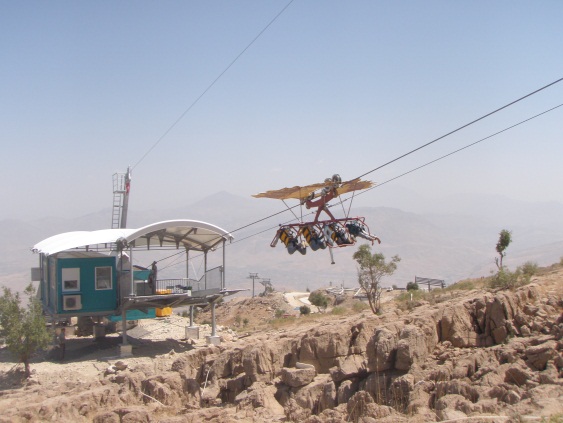 Bild 3: SkyGlider in Korek-Mountain, IrakRealisierte Projekte:SKY GLIDER	Süditalien 2012	Fluglänge: 980m, Luftstand max. 45mSKY GLIDER 	Iran, Langrood 2011	Fluglänge: 580m, Luftstand max. 16mSKY GLIDER 	Irak, Korek-Mountain 2011 (Bild 3)	Fluglänge: 580m, Luftstand max. 16mAIR ROFAN	Achensee 2007	Fluglänge: 550m, Luftstand max. 56mFISSER FLIEGER	Fiss 2006	Fluglänge: 680m, Luftstand max. 40mWILD EAGLE	Hochsauerland 2005	Fluglänge: 500m, Luftstand max. 33mSKY GLIDER	Piesendorf 2002	Fluglänge: 300m, Luftstand max. 12m